Підстава: пункт 4-1 постанови Кабінету Міністрів України від 11 жовтня 2016 р. № 710 «Про ефективне використання державних коштів» Обґрунтування на виконання вимог Постанови КМУ від 11.10.2016 № 710:Враховуючи зазначене, замовник прийняв рішення стосовно застосування таких технічних та якісних характеристик предмета закупівлі:Додаткова інформація.1. У місцях, де технічна специфікація містить посилання на стандартні характеристики, технічні регламенти та умови, вимоги, умовні позначення та термінологію, пов’язані з товарами, роботами чи послугами, що закуповуються, передбачені існуючими міжнародними, європейськими стандартами, іншими спільними технічними європейськими нормами, іншими технічними еталонними системами, визнаними європейськими органами зі стандартизації або національними стандартами, нормами та правилами, біля кожного такого посилання вважати вираз «або еквівалент». Таким чином вважається, що до кожного посилання додається вираз «або еквівалент». У місцях, де технічна специфікація містить посилання 1)на конкретну марку чи виробника або на конкретний процес, що характеризує продукт, чи послугу певного суб’єкта господарювання, чи на торгові марки, патенти, типи або конкретне місце походження чи спосіб виробництва, вважати наявним вираз «або еквівалент». Таким чином вважається, що до кожного посилання додається вираз «або еквівалент» (1) таке посилання обумовлено наданням Учасникам загального уявлення про технічні та якісні характеристики чи складові предмету закупівлі тощо). Під «еквівалентом» розуміється це щось рівноцінне, рівнозначне, рівносильне, таке що повністю відповідає встановленим вимогам Замовника (технічні та якісні характеристики, запропонованого еквіваленту повинні відповідати встановленим в Додатку 1 технічним та якісним характеристикам предмета закупівлі).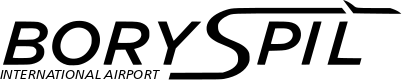 ДЕРЖАВНЕ ПІДПРИЄМСТВО«МІЖНАРОДНИЙ АЕРОПОРТ «БОРИСПІЛЬ» 08300, Україна, Київська обл., Бориспільський район, село Гора, вулиця Бориспіль-7, код 20572069, юридична особа/ суб'єкт господарювання, який здійснює діяльність в окремих сферах господарювання, зазначених у п. 4 ч.1 ст. 2 Закону України «Про публічні закупівлі»Обґрунтування технічних та якісних характеристик предмета закупівлі та очікуваної вартості предмета закупівліОбґрунтування технічних та якісних характеристик предмета закупівлі та очікуваної вартості предмета закупівліПункт КошторисуНазва предмета закупівлі із зазначенням коду за Єдиним закупівельним словникомОчікувана вартість предмета закупівлі згідно річного плану закупівельОчікувана вартість предмета закупівлі згідно ОГОЛОШЕННЯ про проведення відкритих торгівІдентифікатор процедури закупівлі2.06.1 (2023)Мастильні матеріали для автомобілів та спецтехніки, код ДК 021:2015 - 09210000-4 - Мастильні засоби324 841,92 грн. з ПДВ270 701,60грн. без ПДВ UA-2023-09-29-008255-a1Обґрунтування технічних та якісних характеристик предмета закупівліОбґрунтування на виконання вимог Постанови КМУ від 11.10.2016 № 710 «Про ефективне використання державних коштів»:Визначення потреби в закупівлі:Закупівля Мастильні матеріали для автомобілів та спецтехніки обумовлена необхідністю забезпечення виробничого процесу: для проведення планових технічних оглядів, заправки та ремонтів транспортних засобів, механізмів та обладнання Обґрунтування обсягів закупівлі:Обсяги визначено відповідно до очікуваної потреби та обсягу фінансування.Обґрунтування технічних та якісних характеристик предмета закупівлі:Якісні та технічні характеристики предмета закупівлі визначені з урахуванням реальних потреб підприємства та оптимального співвідношення ціни та якості.Предмет закупівлі повинен відповідати вимогам щодо застосування (технічні характеристики, сфера застосування, тощо) зазначеним в описах конкретного найменування Товару.2Обґрунтування очікуваної вартості предмета закупівліОбґрунтування на виконання вимог Постанови КМУ від 11.10.2016 № 710 «Про ефективне використання державних коштів»:Обґрунтування очікуваної вартості предмета закупівлі:Визначення очікуваної вартості предмета закупівлі обумовлено статистичним аналізом загальнодоступної інформації про ціну предмета закупівлі на підставі затвердженої центральним органом виконавчої влади, що забезпечує формування та реалізує державну політику у сфері публічних закупівель, примірної методики визначення очікуваної вартості предмета закупівлі, затвердженої наказом Міністерства розвитку економіки, торгівлі та сільського господарства України від 18.02.2020 № 275.При визначенні очікуваної вартості проаналізовано результати попередніх власних закупівель по кожному найменуванню за останні два роки з урахуванням індексу інфляції, умов оплати, логістики та моніторингу ринку, а саме: направлено низку запитів підприємствам, що постачають Мастильні матеріали для автомобілів та спецтехніки в умовах воєнного стану з подальшим отриманням комерційних пропозицій потенційних Учасників процедури закупівлі та за основу очікуваної вартості взята середня ціна за одиницю кожного найменування товару, що зазначена потенційними Учасниками закупівлі в своїх комерційних пропозиціях з урахуванням моніторингу ринку, проведеного через доступні інтернет джерела (пункт 4.1.2 Положення про порядок визначення очікуваної вартості предмета закупівлі від 17.05.2022 № 50-06-1).3Інша інформація1 Проведення моніторингу проводилось, враховуючи попередній досвід аналогічної закупівлі, а саме: наявність комерційних пропозицій потенційних постачальників з урахуванням цінових пропозицій по кожному найменуванню, запропонованих в інтернет джерелах.2 Зазначений обсяг відповідає нагальним потребам підрозділів підприємства на 2023 рік, що підтверджено СЗ № 65-10-73 від 06.06.2023, № 96-10-87 від 30.05.2023, № 63-10-247 від 02.06.2023, № 64-10-93 від 30.05.2023, № 61-10-73 від 26.05.2023, № 59-10-106 від 30.05.2023, № 77-10-128 від 31.05.2023, №79-10-137 від 25.05.2023 у відповідь на СЗ №60-10-107 від 25.05.2023 СПММ з урахуванням наявних залишків на складах служби ПММ.Номенклатура закупівлі повністю відсутня або є в наявності на складах служби ПММ в недостатній кількості для забезпечення потреб підприємства на 2023 рік.№ п/пНайменування ТоваруМарка або модель, або артикул, або каталожний номер, або  інші параметри для ідентифікації ТоваруОдиницявиміруКількістьТараТехнічні та якісні характеристики предмета закупівлі(Технічна специфікація)Документ, якому відповідає Товар1Олива моторна FuchsTITAN SYN MCлітр410бочка 205 літрівSAE 10W-40Кінематична в’язкість при 100 °С, мм²/с, не менше 13,0;Індекс в’язкості, не менше 156;Температура застигання, °С, не вище мінус 39;Густина при 15 °С, г/см³, не більше 0,890Затвердження:VW 501 01/ 505 002Олива моторна FuchsTITAN CARGO LAлітр615бочка 205 літрівSAE 10W-40Кінематична в’язкість при 100 °С, мм²/с, не менше 13,0; Індекс в’язкості, не менше 154; Температура застигання, °С,  не вище мінус 36;Густина при 15 °С, г/см³, не більше 0,890Затвердження:DEUTZ DQC IV-10 LA;MTU Oil Category 3.1; MAN M 3271-1;MAN M 34773Олива моторна для двотактних двигунів FuchsTITAN 2T Sлітр67каністра 1 літрКінематична в’язкість при 100 °С, мм²/с, не менше 8,0;Температура застигання, °С,  не вище мінус 35;Густина при 15 °С, г/см³, не більше 0,900API TCJASO FCISO-L-EGC4Олива моторна FuchsTitan Supersyn Longlife літр20каністра 1 літрSAE 0W-40Кінематична в’язкість при 100 °С, мм²/с, не менше 13,0;Індекс в’язкості, не менше 170; Температура застигання, °С, не вище мінус 50;Густина при 15 °С, г/см³, не більше 0,870ACEA A3/B4API SNMB-APPROVAL 229.5VW 502 00/505 00FORD WSS-M2C937-A5Мастило MobilMobilgrease XHP 222кг36відро 18 кілограмТемпературний діапазон від мінус 25 °C до плюс 150 °C; Загусник - літійкомплекс;Температура краплепадіння, °С, не нижче 250NLGI-клас - 26Олива трансмісійнаFuchsTitan Supergearлітр8каністра 1 літрSAE 85W-140Густина при 15 оС, г/см3, не більше 0,920;Температура застигання, оС, не вище мінус 24;Індекс в’язкості, не менше 90API GL-5,ZF TE-ML 05A /12E/16D7Олива силіконова DOWXiаmeter PMX-200 Silicone Fluidлітр4каністра1 літрГустина при 25 оС, г/см3, не більше 0,950;Температура спалаху, оС, не нижче 210 оС